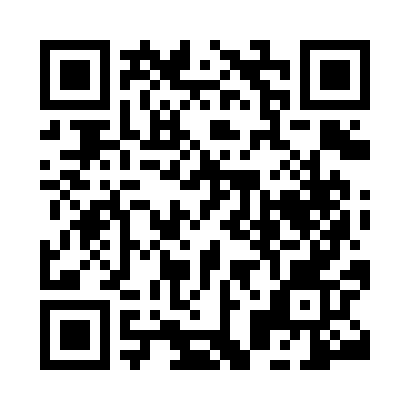 Prayer times for Mandya, Karnataka, IndiaMon 1 Jul 2024 - Wed 31 Jul 2024High Latitude Method: One Seventh RulePrayer Calculation Method: University of Islamic SciencesAsar Calculation Method: HanafiPrayer times provided by https://www.salahtimes.comDateDayFajrSunriseDhuhrAsrMaghribIsha1Mon4:426:0112:265:006:528:102Tue4:436:0112:275:006:528:103Wed4:436:0112:275:006:528:114Thu4:436:0212:275:006:528:115Fri4:446:0212:275:006:528:116Sat4:446:0212:275:006:528:117Sun4:446:0212:275:006:528:108Mon4:456:0312:285:006:528:109Tue4:456:0312:285:006:528:1010Wed4:456:0312:285:006:528:1011Thu4:466:0412:285:006:528:1012Fri4:466:0412:285:006:528:1013Sat4:466:0412:285:006:528:1014Sun4:476:0412:285:006:528:1015Mon4:476:0512:285:006:528:1016Tue4:486:0512:295:006:528:0917Wed4:486:0512:295:006:528:0918Thu4:486:0512:295:006:528:0919Fri4:496:0612:295:006:528:0920Sat4:496:0612:295:006:528:0821Sun4:496:0612:294:596:518:0822Mon4:506:0612:294:596:518:0823Tue4:506:0712:294:596:518:0824Wed4:516:0712:294:596:518:0725Thu4:516:0712:294:596:518:0726Fri4:516:0712:294:586:508:0627Sat4:526:0812:294:586:508:0628Sun4:526:0812:294:586:508:0629Mon4:526:0812:294:576:508:0530Tue4:536:0812:294:576:498:0531Wed4:536:0812:294:576:498:04